 					ПРЕСС-РЕЛИЗ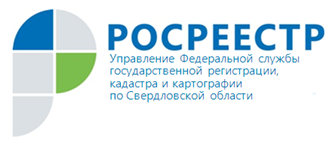 Специалисты МФЦ и Росреестра проконсультируют оnline 21 декабря 2020 года представители многофункционального центра «Мои Документы» и Управления Росреестра по Свердловской области проведут видео консультирование для граждан.Такой способ приёма граждан в текущей непростой ситуации является вынужденной мерой, которая призвана, в первую очередь, сберечь здоровье заявителей и сотрудников ведомства.  Главная задача – предоставить возможность гражданам непрерывно получать учётно-регистрационные услуги и иметь возможность решать вопросы в сфере оборота недвижимости, не выходя из дома.  Вместе с тем дистанционное взаимодействие позволит сэкономить время заявителей и минимизировать их контакты с посторонними людьми. В рамках приема граждане смогут получить ответы на вопросы, входящие в компетенцию ведомств. online консультирование пройдет в режиме видеоконференции посредством платформы Zoom.  Для того чтобы записаться на приём необходимо направить заявку на электронную почту: okr@frs66.ru с пометкой в теме письма: «online прием». В заявке необходимо указать: ФИО, контактный телефон и вопрос, который предстоит обсудить. Если заявителю необходимо представить документы, то их нужно будет приложить к заявке на приём. В ответ на электронный адрес заявителя будет выслано сообщение с указанием времени видео-звонка, а также логин/пароль для входа в систему Zoom. Заявки на видео приём принимаются до 18 декабря 2020 года 12.00 часов.Контакты для СМИ: 
Галина Зилалова, тел. 8(343) 375-40-81  эл. почта:  press66_rosreestr@mail.ru